Краткосрочный проектна тему:«Доброта внутри нас» (подготовительная группа)Воспитатель: Горячкина И.Г.Вид проекта: познавательный.Тип проекта: групповой, краткосрочныйСрок реализации проекта: 1 неделя (16.11.2020 г. – 20.11.2020 г.)Участники проекта: дети подготовительной группы, воспитатели, родители.Актуальность:Данная тема является актуальной, потому что дружба, доверие, поддержка в трудной ситуации и взаимопомощь, так необходимы в наше время, ведь в дошкольном возрасте только начинает формироваться мировоззрение и становление личности.Цель проекта     Мотивирование детей на совершение добрых поступков, добрых дел во благо других людей.Задачи проекта- прийти к пониманию, что значит быть добрым и как им стать (при помощи взрослых, наблюдать за тем, как люди, и даже звери, проявляют доброту);- дать понятие о добре и зле, рассмотреть на реальных примерах;- проявлять желание совершать добрые дела и достойные уважения поступки;- познакомить детей с художественной литературой, пословицами и поговорками о доброте, добрых делах;- оценивать свои поступки, с добром относиться к поступкам окружающих;- воспитывать уважение к окружающим людям, нравственные качества: доброту, уважение, милосердие;- уточнить знания об этикете, закрепить правила вежливого общения;Предварительная работаКонсультация для родителей: «Воспитание в ребёнке доброты и отзывчивости»;Составление рассказа, совместно с родителями, о добром поступке;1. Этап. Подготовительный- Подборка дидактических игр и методической литературы;- Подборка художественной литературы, пословиц и поговорок о доброте;- Подборка иллюстраций, фотографий по теме «Доброта внутри нас».2. Этап. ОсновнойПознавательное развитиеБеседы:- «Что значит быть добрым?», «Беседа о добрых делах и поступках», «Давайте никогда не ссориться!», «Как помочь птицам зимой?».Дидактические игры- «Что такое хорошо, что такое плохо», «Собери бусы для птиц».Дидактические упражнение- «Если твой друг заболел».Социально-коммуникативное развитие- Дидактическая игра «Скажи доброе слово, комплимент товарищу».- С. р.игры: «Моя дружная семья», «Если к нам пришли гости»;- Игры с телефоном (вежливое обращение);- Ремонт книг «Наша книжка заболела»;- Дежурство по столовой (помогай старшим, учись порядку);Речевое развитие- Речевые игры:  «Добрые и вежливые слова», «Добрые и волшебные слова;- Рассказы детей о добром поступке, который совершил ребенок или члены его семьи;- Чтение художественной литературы:М. Пляцковский «Урок дружбы», «Настоящий друг»; Э. Шим «Брат и младшая сестра», «Умей обождать»; Я. Аким «Жадина»; А. Пушкин «Сказка о рыбаке и рыбке»; Е. Серов «Добрый великан»; Н. Осеева «Плохо», «Добрые слова»; Н. Юсупов «Простите»; Е. Благинина «Подарок».Художественно-эстетическое развитие- Прослушивание песен о дружбе,друге: «Улыбка», «Дружные ребята»;Стихи для заучивания:Е. Алябьева «Добрым быть приятно», А. Яшин «Покормите птиц зимой».- Заучивание и обсуждение пословиц и поговорок о добре:- спеши делать добро;- добрые дела красят человека;- добро - не забудется;- доброе сердце - лучше богатства;- без добрых дел, нет доброго имени;- не одежда красит человека, а его добрые дела.Физическое развитие- Помощь в уходе за комнатными растениями в группе, дежурство по столовой.3 Этап. ЗаключительныйОжидаемый результат проектной деятельности: рассказ о добром поступке, составленный совместно с родителями; фотографии занятий; ремонт книг «Наша книжка заболела»; беседы: «Что значит быть добрым?», «Добрые дела и поступки, которые я совершил», «Давайте жить дружно!», «Как помочь птицам зимой?»; дежурство по столовой (взаимопомощь);речевые игры: «Добрые и вежливые слова»; заучивание и обсуждение пословиц и поговорок о добре; помощь в уходе за комнатными растениями в группе; вежливое общение детей, родителей и педагогов; заботливое отношение воспитанников к членам своей семьи; оказание посильной помощи.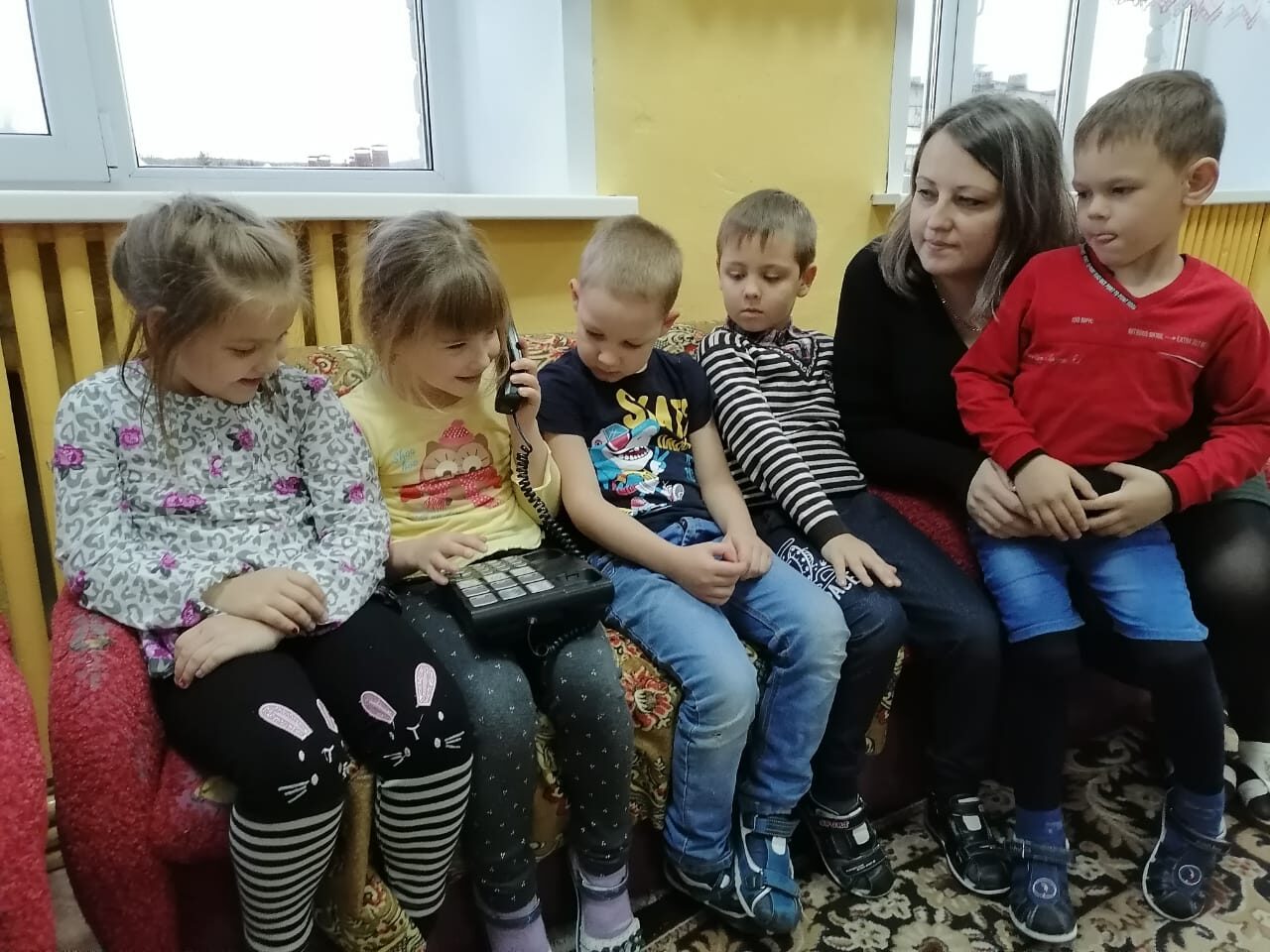 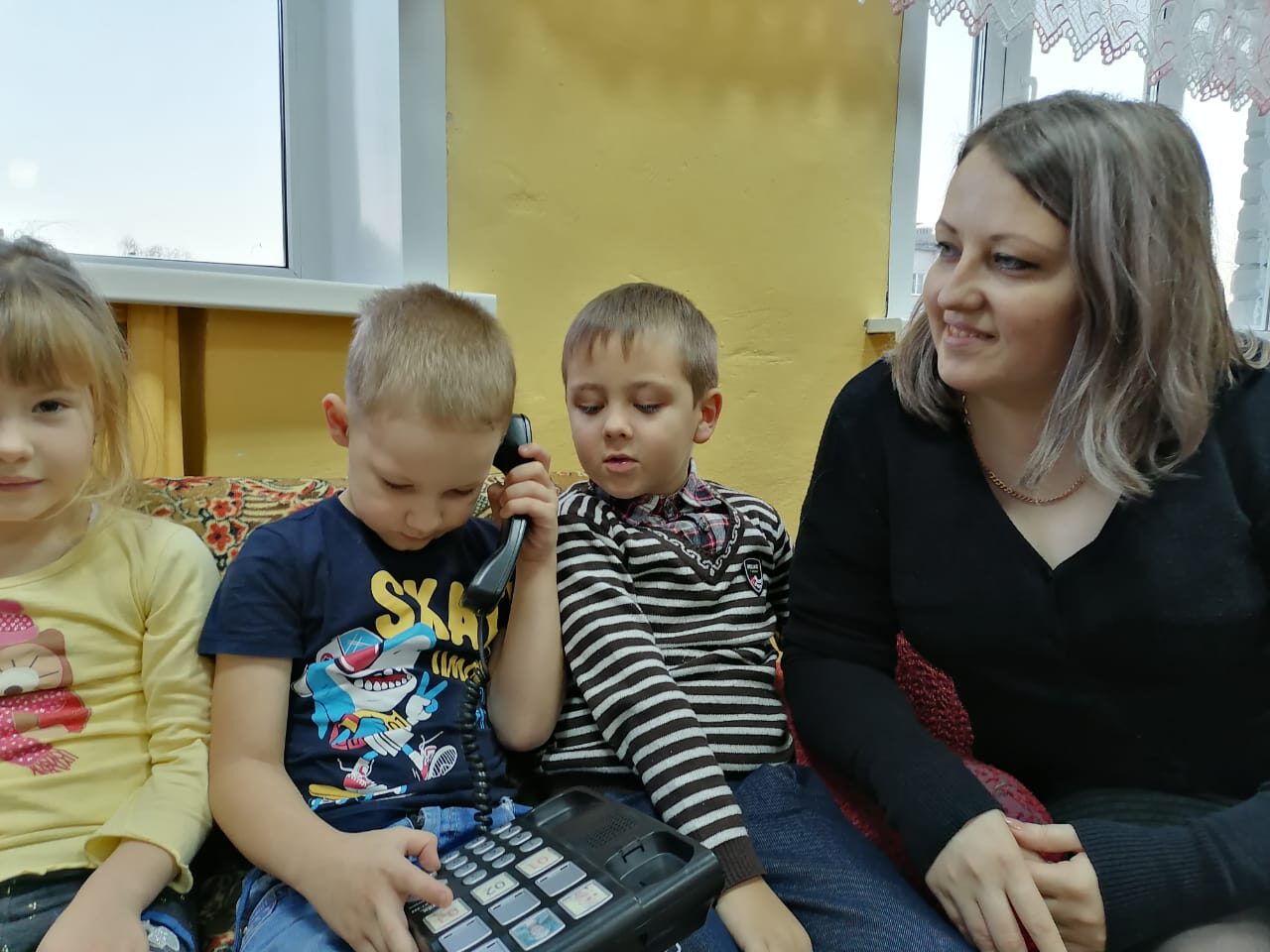 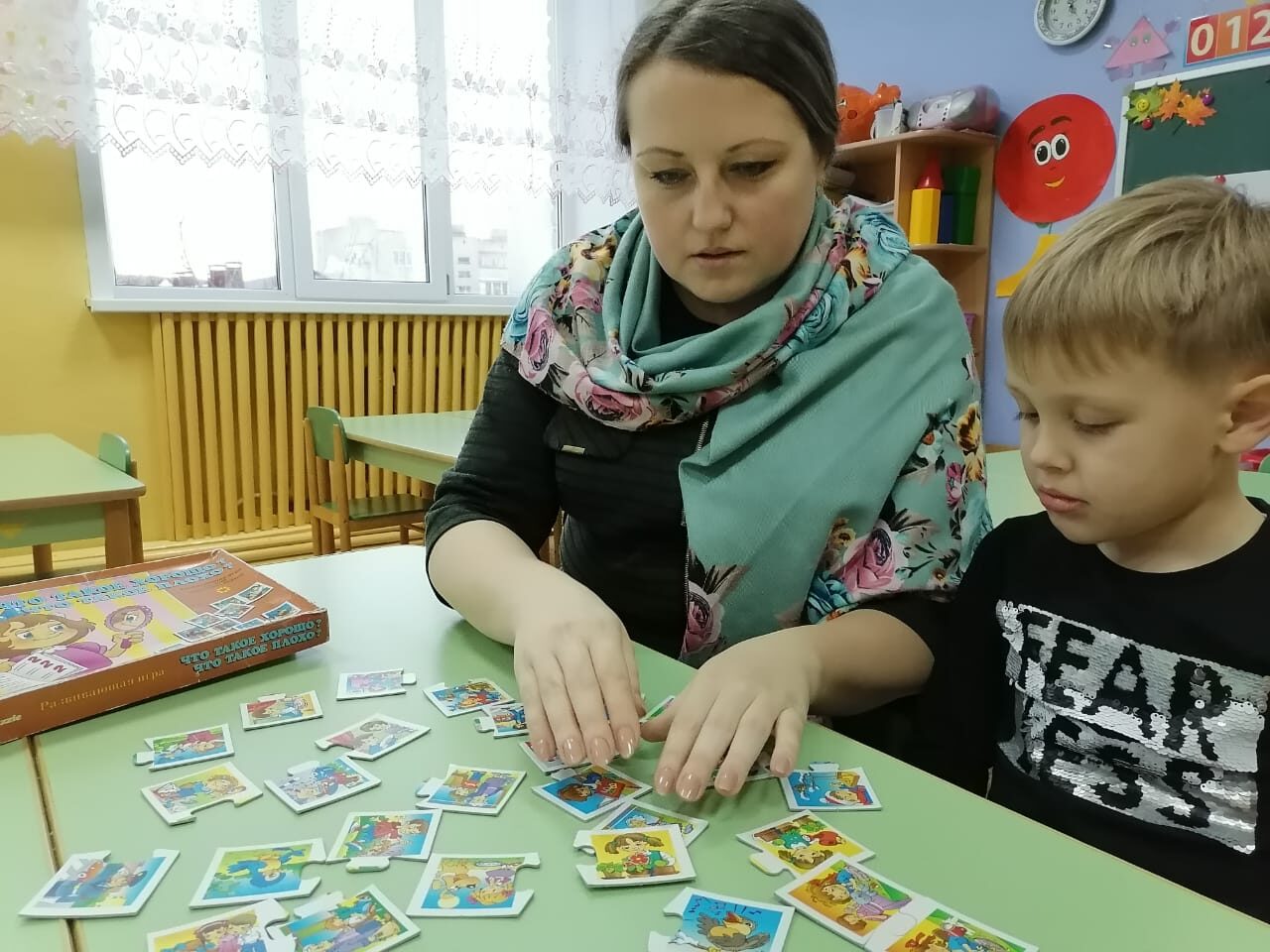 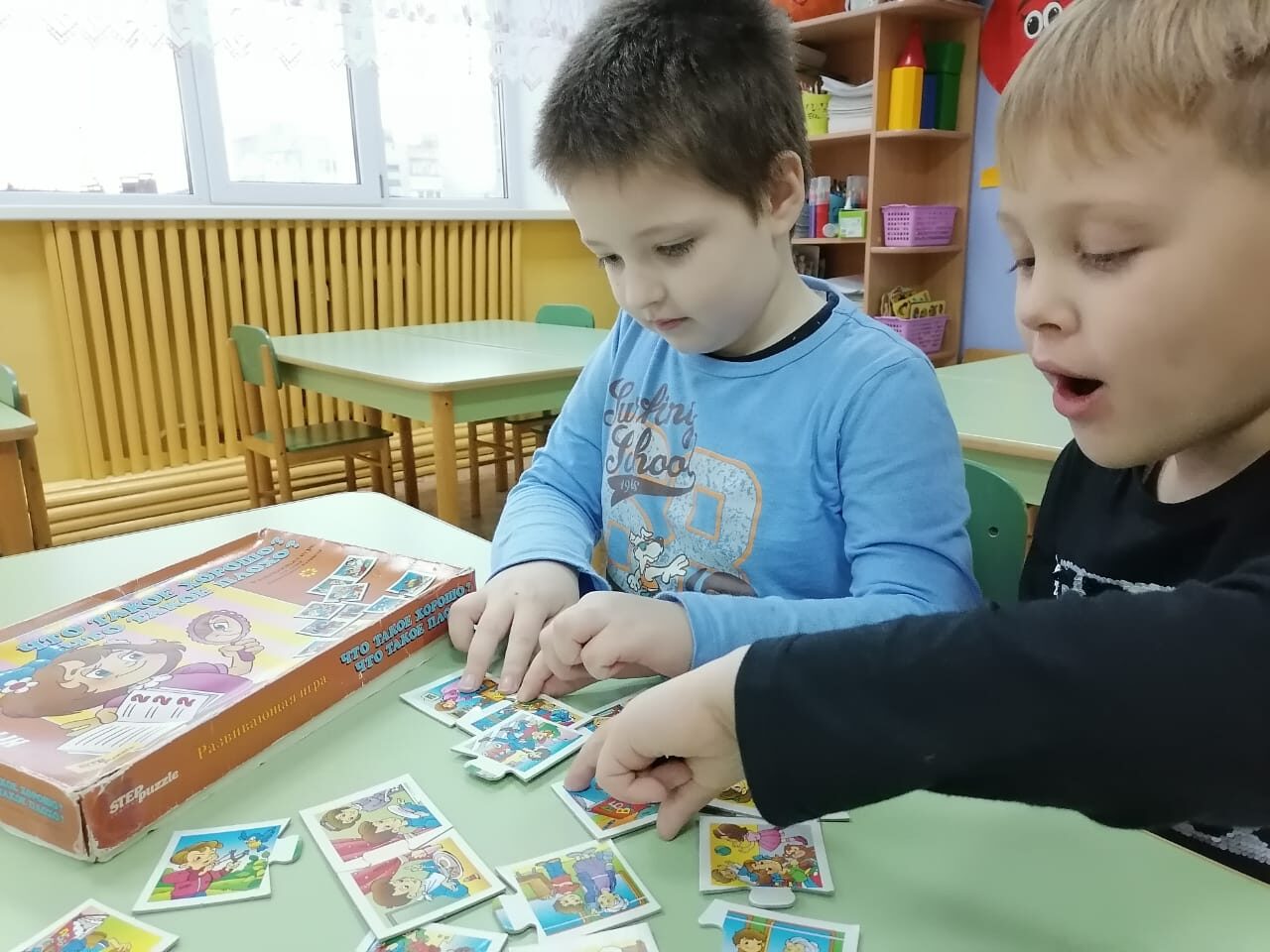 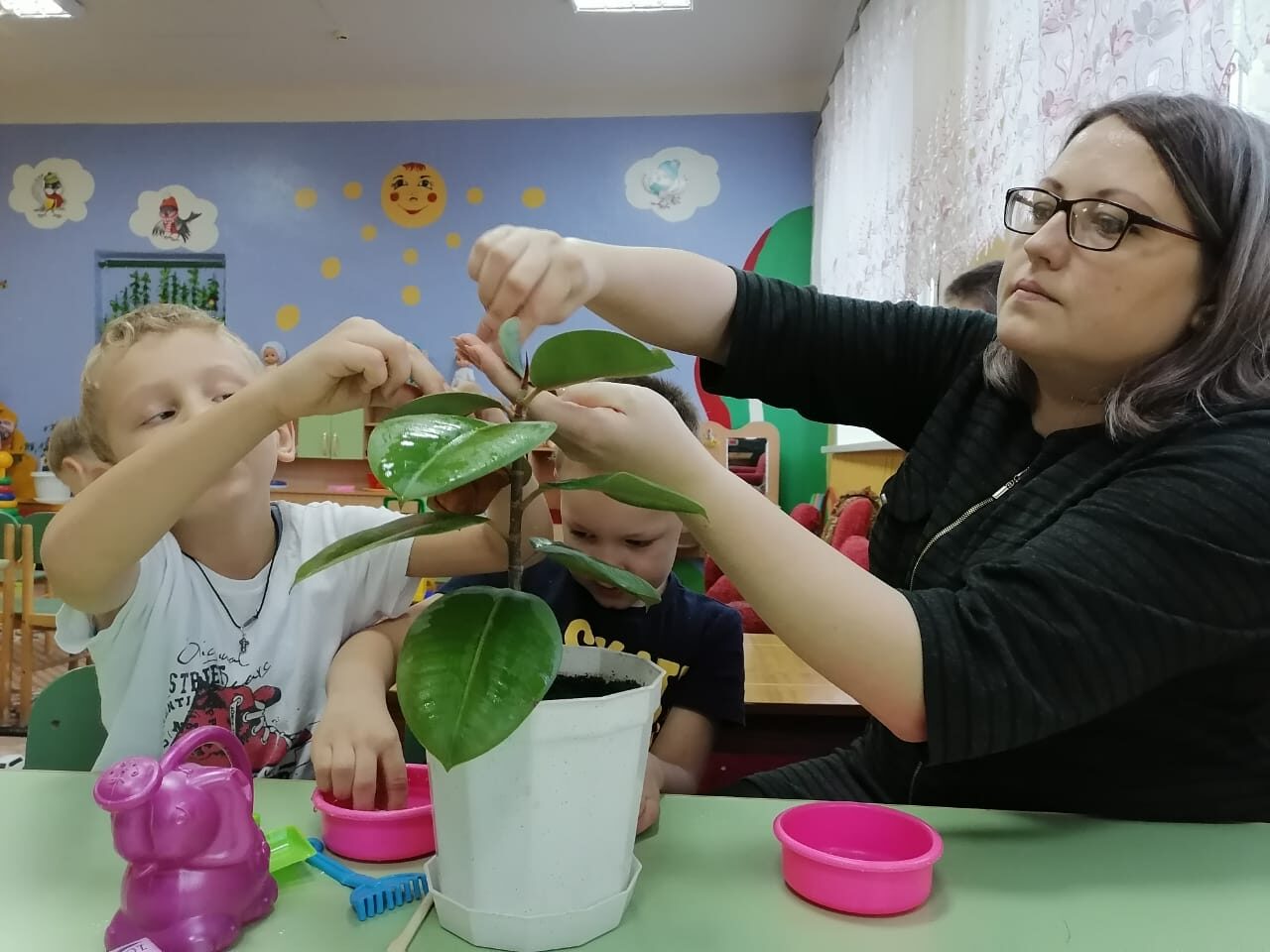 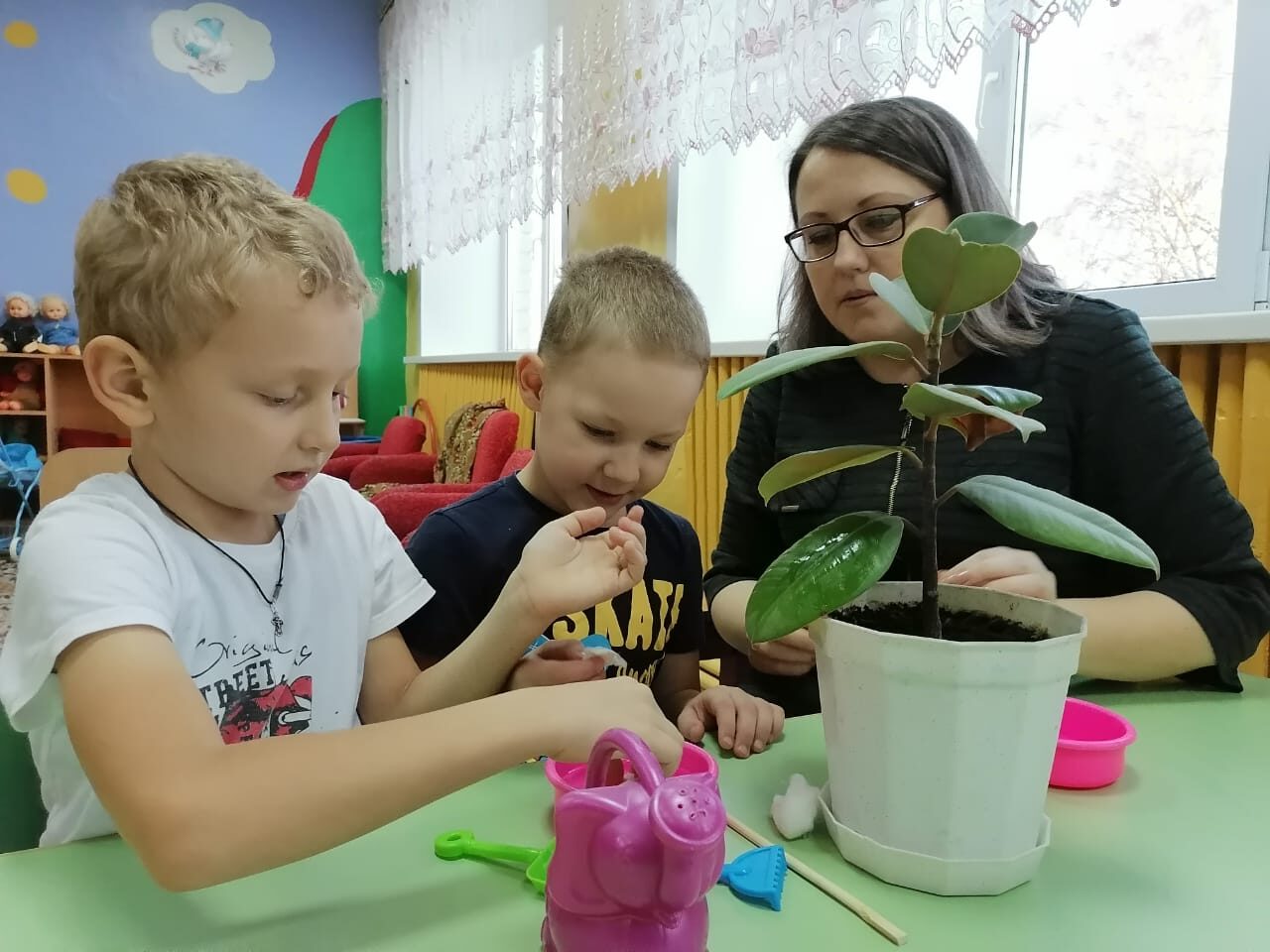 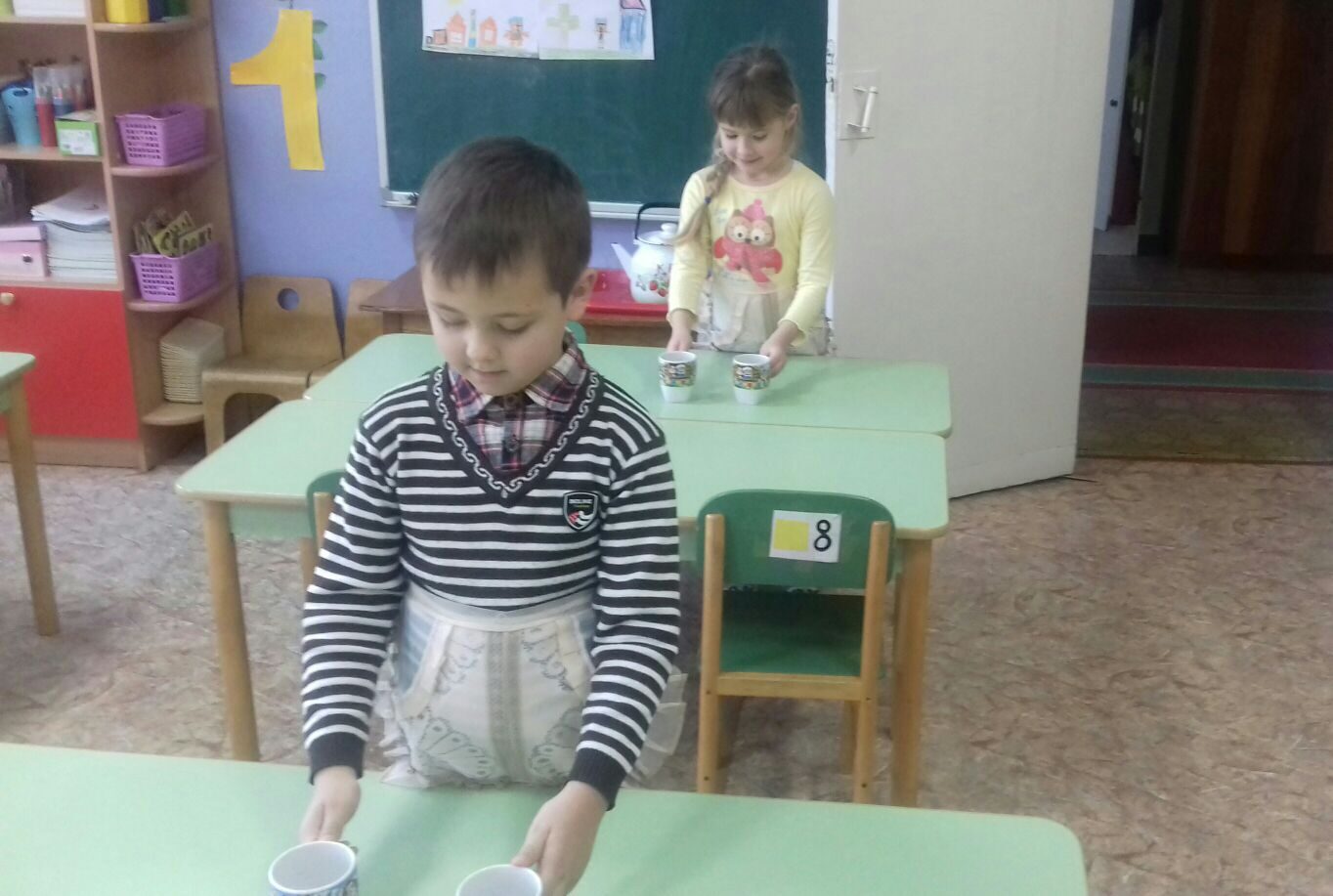 